Краеведческая исследовательская работа по теме:Автор: Хунагов Асфар Батырович 2006 г.р. 9 классМуниципальное бюджетное общеобразовательное учреждение«Средняя общеобразовательная школа №7», Адрес образовательного учреждения:Республика Адыгея Красногвардейский район а. Джамбечий, ул.Центральная, 31Домашний адрес: Республика Адыгея Красногвардейский район а. Джамбечий, ул.Пионерская, 3Руководитель : Хунагова Аминет ЮрьевнаУчитель начальных классов, классный руководитель Муниципальное бюджетное общеобразовательное учреждение«Средняя общеобразовательная школа №7» тел: +79182287221 e-mail: hunagova.aminet@yandex.ru2021г.ОглавлениеI. Введение……………………………………………с .2II. Откуда мы родом и где наши корни?……………с.3III.  Родословная моей семьи………………………..с.4IV История страны в биографиях моих предков…..с.6V. Выводы…………………………………………….с.7VI. Заключение………………………………………с.8    Литература………………………………………..с.8Топонимическая справка…………………………… (Приложение 1)Фотография…………………………………………………( Приложение 2) Генеалогическое древо …………..........................( Приложение 3)I. Введение.     Почувствуй стык времён плечами, Ведь ты всего лишь знак кольцаВ цепи, которой нет началаИ не предвидится конца!Сумей расслышать это эхо,Глубинным нервом ощутить,Чтоб, не плутая, дальше ехать,Чтоб не вслепую дальше жить.      В данной работе я хочу рассказать о родословной моей семьи. У меня есть большой интерес к собственным корням, к истории своей семьи.       Считаю тему родословной актуальной во все времена, так как знание истории своего рода закладывает фундамент для следующих поколений, формирует отношение к жизни.      Я самый младший Хунагов в нашей семье. С малых лет меня сопровождает мысль о том, откуда берёт начало наш род, отчего зависит стойкость характера личностей. Все члены нашего большого рода приложили определённые усилия для того, чтобы я узнал как можно глубже историю рода и в полной мере ощутил значимость фамилии и каждого его представителя. Таким образом, во мне воспитаны уважение, любовь и интерес к истории рода.  Это сформировало во мне желание изучить и понять все исторические и политические процессы, через которые прошли Хунаговы. В нашей семье всегда все очень тесно общались, и мне не стоило труда узнать много интересных фактов, по которым можно было проследить историю не только семьи, аула, но и СССР и даже дореволюционной Царской России.       Систематизируя семейную хронологию, обобщаю весь родовой опыт и замечаю некоторые закономерности, передающиеся из поколения в поколение             Цель работы - изучить родословную моей семьи.             Задачи работы:Собрать исторический материал о моих предках                                          2.  Узнать интересные факты моей семьи;3.  Традиции  моей  семьи.                                    4. Составить генеалогическое древо семьи.Методы исследования:Опрос родственников.Изучение семейных архивов, документов,                       фотографий и интересных эпизодов из жизни представителей моего рода.Сравнительно-сопоставительный анализ полученной информации.Предмет исследования: изучение истории семьи.Объекты исследования:Изучение рукописей моего деда.Воспоминания и рассказы дедов и прадедов, семейный архив.                 3. Фотографии, документы, письма.II. Откуда мы родом и где наши корни?      Нельзя жить, не зная родства, нельзя изучать историю Родины в отрыве от истории родного края. Ведь изучая историю своей семьи, каждый знакомится, таким образом, с историей России.         Мой прапрадед Хунагов Мамсир был одним из абадзехов, которым пришлось   покинуть свои родные горы и искать пристанище на болотистых  землях, куда переселялись горцы во время Кавказской войны. Я слышал  от своего деда о существовании некоего хребта Хунагет. Смею предположить, что мои предки жили у подножия именно этого хребта, так как его название совпадает с нашей фамилией. Также были версии, что предки жили вблизи г.Сочи.  В результате поисков я выяснил координаты хребта  Хунагет, которые совпадают с предположениями старейшин. (Хъунэготх – адыг.) 532м. (Приложение1).      Расположен хребет по северной окраине аулов Калеж и Хаджико вблизи г.Сочи. Ороним (название любого объекта рельефа земной поверхности: как выпуклого так и вогнутого) хребта Хунагет переводится, как «хребет Хунаговых.»      Новым местом жительства прапрадед Мамсир выбрал аул Бгошехабль. Но это место было не последним выбором для семьи.         Хочу привести одну историческую справку «Поверив обещаниям Александра II, эти мирные аулы уступили западную часть рощи, начиная от берега р.Белой – «Шъхьэгуащэ» для постройки укрепления, которое и было возведено прибывшими из Тенгинского укрепления войсками с помощью этих же абадзехских аулов в 1857-ом году. Люди, привыкшие к горному климату, с трудом переносили новые условия жизни. Аул Бгошехабль (Бгуашехабль) переселили в местность, где теперь находится село Белое. Место это было заболочено от постоянных разливов реки Белой, покрыто камышовыми зарослями. Народ стал болеть лихорадкой, вымирать …» Это подтверждается рассказами местных жителей (из с.Белого), когда при постройке своих жилищ они находили массовые беспорядочные захоронения времен середины XIX века (из воспоминаний Дергачёвой Василисы Емельяновой). До окончания Кавказской войны на месте села был адыгейский аул Бгошехабль (Бгуашехабль), жители которого переселились в Турцию, лишь небольшая часть жителей переселилась в соседнее село Преображенское, где до сих пор проживают потомки жителей Бгошехабля (Бгуашехабль). Переводится, как «аул Бгуашевых» (адыг.)Многие абадзехи покинули свою Родину вместе с многочисленными адыгскими племенами. Кто не хотел покидать Родину, переселились в разные  аулы, часть в бжедугские аулы.         Исторические процессы, в которые были погружены с XVII по XX века Россия, Кавказ и Ближний Восток, сквозной нитью прошли через судьбы миллионов людей. Войны перекорёжили естественный ход событий. В этом страшном круговороте каждая семья потеряла своих сыновей. Среди них был один из братьев Хунаговых, Мамсир. III. Родословная моей семьи.      Род Хунаговых относится к племени абадзехов. Мой прапрадед - Хунагов Мамсир. Его супруга, Ханифа, была из рода Цеевых. После смерти мужа она вернулась из аула Бгошехабль к родителям в аул Джамбечий. Воспитывала троих сыновей: Махмуда, Индриса и Исхака. Моему прадеду Исхаку тогда было 13 лет.     Индрис трагически погиб в молодом возрасте. Махмуд был уже женат на Цаце Чеужевой, с которой у них родилось четверо детей, сын Хатажук и три дочери: Зуза, Хан и Гуащ. Но он был среди тех 25 молодых мужчин, которые были выведены на окраину аула и расстреляны во времена революционных волнений 1920 году.      Прошло время, Исхак женился на девушке Дэхэнаг из рода Шаовых.   Из десяти детей у них выжили шестеро: Аледжук, Щайдэт, Зуза, Думалич, Нурет и  Ахмед. Они создали свои семьи.       Аледжук Исхакович, старший из братьев, родился в 1913 году. Сначала учился в Краснодарском педагогическом техникуме, затем в высшей школе колхозного движения в г.Орджоникидзе. В браке с Зузой Ситовой родилось трое детей: сыновья Мурат, Айдамир и дочь Мира.      Щайдэт Исхаковна была замужем за Абдулом Хачмаховым из аула Хатукай. У них родилось трое детей: Мира, Фатима и Арсен.     Думалич Исхакович родился 15 мая 1917 года. Закончил педагогический техникум в   Краснодаре.  Женился на однокурснице Гошсим Курижевой. Затем закончил химико-биологический факультет педагогического института.  Они жили и преподавали в разных аулах Адыгеи.    У них было двое сыновей, Рашид, Руслан, и дочь Римма.
      Зуза Исхаковна в браке с Темботом Керашевым из аула Кошехабль воспитали двоих сыновей : Асланбека  и Анчока.     Нурет Исхаковна родилась 5 июня 1930 года в ауле Джамбечий. В 1955 году окончила Адыгейское педагогическое училище, а в 1960 Адыгейский педагогический институт. С 1961 года работала в областной газете «Социалистическэ Адыгей», «Адыгэ макъ» («Голос адыга»), где в качестве переводчика трудилась на протяжении тридцати лет.  Она писала стихи, рассказы и поэмы, которые периодически публиковались в областных газетах и журналах. Также изданы сборники стихов и рассказов. Хунагова Нурет являлась членом Союза писателей России с 1998 года. В браке с Амином Азашиковым воспитали сына Азамата и дочь Фатиму.     Самый младший из детей Исхака и Даханаг – Ахмед. Родился 29 декабря 1932 года.  Выпускник Кубанского сельскохозяйственного института.   Он всю свою жизнь связал с родным аулом, посвятив трудовой деятельности 50 лет жизни.     Был старейшиной аула. Всегда вел активную общественную деятельность по вопросам газификации населенных пунктов района. Глава Республики Адыгея (2012 г.) А.К. Тхакушинов сказал о моём деде: «Он был славой республики, ее гордостью и честью». ( Приложение 2).     Это подтверждает то, что в 2012 году за особые заслуги перед республикой и многолетний труд ветеран труда Ахмед Хунагов был награжден высшей наградой республики - медалью «Слава Адыгеи».  Я планирую в будущем написать книгу о моём деде Хунагове Ахмеде Исхаковиче с благодарностью за то, что он дал слово осуществить мечту старшего брата Аледжука и претворил в жизнь задуманное. Брат мечтал о том времени, когда в каждый дом аульчан начнёт поступать природный газ. Настойчивость и упорство Ахмеда Исхаковича сделали свое дело. Газопровод подвели к хутору Саратовскому, аулу Джамбечий, селу Большесидоровскому. О нём написано много, я хочу собрать опубликованые материалы и воспоминания людей, которые были свидетелями его неординарности, патриотизма и высокой гражданской позиции.      В браке с Муслимат Махмудовной Нашемуковой воспитали дочь Саиду и сыновей Батыра и Индара.       Мой отец Батыр в браке с моей матерью Бишоковой Аминет Юрьевной из аула Уляп воспитывают четверых детей: Назиму, Надию, Асиду и меня. У них есть уже трое внуков.     Потомки Мамсира и Ханифы стали  деятелями  искусств, кавалерами  орденов  Ленина, Трудового Красного Знамени, Александра Невского, Дружбы и Почета, награждены медалями  Жукова, «За укрепление боевого содружества» (Министерство обороны России), трое  обладателей  высшей награды республики - медали «Слава Адыгеи», доктора  политических , социологических, экономических   наук, заслуженные учителя России,  профессора, Заслуженные работники культуры, образования  Российской Федерации,  члены Союзов писателей Адыгеи и России, работники Высшей школы просвещения.IV. История страны в биографиях моих предков       Представители нашего рода, Думалич Исхакович и Аледжук Исхакович,  вместе со всей страной встали на защиту Родины в страшные годы Великой Отечественной войны.  Для старшего из братьев Аледжука город на Неве стал родным. После призыва на армейскую службу, молодого адыга, привыкшего беспрекословно почитать старших назначают командиром отряда призывников. Накануне войны он закончил школу политруков, поэтому с первых же дней вторжения немецких захватчиков в Советский Союз был направлен на защиту города на Неве – Ленинграда. Его назначили командиром звена 4 полка аэростатного заграждения Ленинградского фронта. Вместе со всеми ленинградцами он пережил страшные 900 дней блокады. В блокадном Ленинграде он встретил родственника из аула Джамбечий Наурзова Бориса. С первых дней они принимали участие в самых ожесточённых боях Волховского и Карельского фронтов и сражениях проходивших на Синявских болотах. После снятия блокады капитан авиации Хунагов Аледжук сражался на многих фронтах.              Вернулся домой только в 1946 году.  Стала постепенно налаживаться мирная жизнь. Он становится опорой своей семьи, воспитывает детей. Вскоре молодого коммуниста приглашают в Красногвардейский райком партии инструктором, а в 1948г. Назначили бухгалтером Красногвардейской МТС. С 1950 г. он был избран своими аульчанами председателем колхоза в а.Джамбечий. Так начался его второй фронт в мирных целях ради счастливой жизни людей. Заботился о благосостоянии рядовых труженников, улучшении их жилищно-бытовых условий. Он руководил колхозом  имени Ленина 22 года  и вывел его в передовое многоотраслевое хозяйство. Его считали одним из лучших председателей колхозов Адыгеи. Дело его жизни живёт и поныне. Колхоз им. Ленина и в наши дни – одно из передовых хозяйств нашей республики. За свою жизнь ветеран колхозного производства Аледжук Исхакович был удостоен 14 правительственных наград, среди которых высшая награда Родины, Орден Ленина, медали «За оборону Ленинграда», «За победу над Германией в Великой Отечественной войне 1941-1945 г.г.», «За боевые заслуги», 2 ордена «Трудового Красного Знамени», медаль «За освоение целинных земель», и другие.                                V. Выводы.        При работе над данным проектом я изучил краеведческую литературу, ознакомился с семейным архивом, прочитал рукописи моего деда. я решил поставленные мною задачи: - Собрал исторический материал о моих предках. Я провёл много познавательных бесед с родственниками о жизни старших поколений.- Узнал, что в моей родословной много представителей имеющих высокие государственные награды. -  Составил генеалогическое древо. - Я открыл потрясающее для меня заключение, достойное внимания: если сложить педагогический стаж всех представителей рода Хунаговых, сумма будет исчисляться сотнями лет! Ещё раз убедился, что мне необходимо хорошо учиться для того, чтобы стать достойным представителем рода, в традициях которого каждый живёт во благо своей семьи, аула, республики и всей страны.  VI. Заключение.   -Я планирую в дальнейшем досканальное исследование нашего  генеалогического древа. - Планирую посещение хребта Хунагет и более глубокое исследование его  происхождения и этимологии.       Я надеюсь, что составленная родословная моей семьи будет иметь продолжение. Следующие поколения будут помнить свои корни, имена своих прародителей, знать, что сделал каждый конкретный предок для своей семьи, для своей страны.      И в будущем я приложу максимум усилий, чтобы сохранить и приумножить благие дела рода Хунаговых.Список источников и использованной литературы:1) Керашева З.И. «Слышу я мелодию стиха». ОАО « Полиграфиздат Адыгея» 2008г.2)  Интернет – ресурсы. 3)  Д.Костанов, Л.Плескачевский «Восхождение». Адыгейское книжное издательство Майкоп 1962г.4)  Бахов Е.П.«Джамбечий» ОАО « Полиграфиздат Адыгея» 2008 г. 5) «История Адыгеи с древнейших времён до начала ХХ века» Майкоп 2009 г.6) Семейный архив Хунаговых.Приложение 1Топонимическая справка.Гора (вершина): ХунагетХунагет - горный хребет в Краснодарском крае. Хребет проходит по северной окраине аулов Калеж и Хаджико. Ороним переводится, как «хребет Хунаговых» (адыг.)Автор - Твердый А.В. Топонимический словарь КавказаПриложение 2Фотография.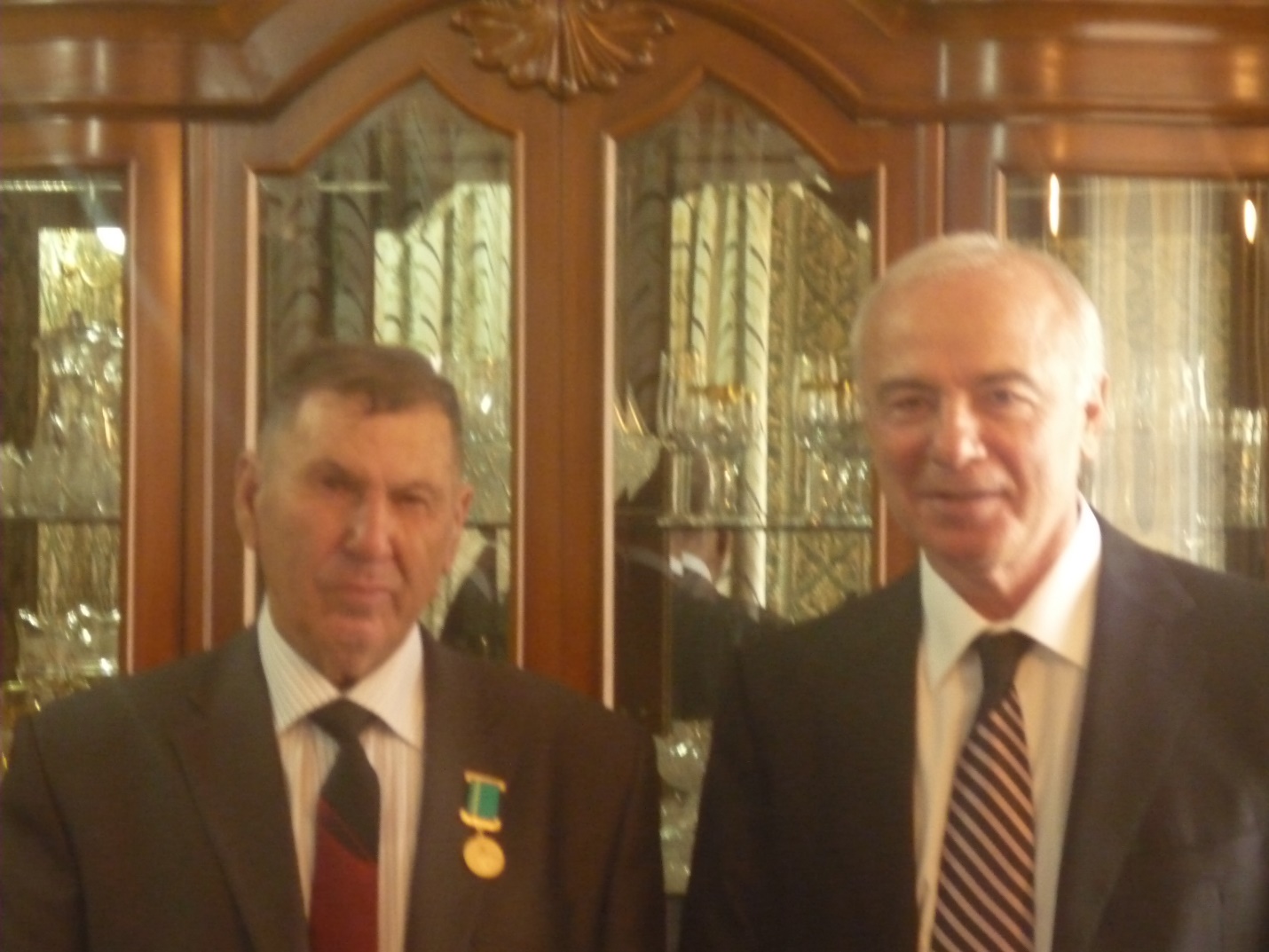 Название:ХунагетАльтернативное название:Gora KhunagetТип объектаГора (вершина)Регион:Краснодарский крайРасположение:Расположение:Широта (с.ш.)44.0222222Долгота (в.д.)39.3502778Высота над уровнем моря (м.)350На картах: